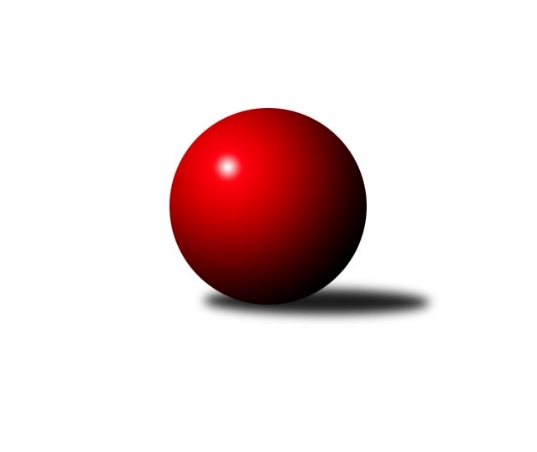 Č.17Ročník 2011/2012	19.5.2024 1. KLM 2011/2012Statistika 17. kolaTabulka družstev:		družstvo	záp	výh	rem	proh	skore	sety	průměr	body	plné	dorážka	chyby	1.	SKK  Náchod	17	14	0	3	91.0 : 45.0 	(244.0 : 164.0)	3470	28	2266	1204	7.6	2.	TJ Sokol Husovice	17	12	1	4	86.5 : 49.5 	(221.0 : 187.0)	3420	25	2239	1181	10.7	3.	KK Slavoj Praha	17	12	0	5	81.5 : 54.5 	(232.0 : 176.0)	3433	24	2255	1178	10.9	4.	SKK Svijany  Vrchlabí	17	10	0	7	69.0 : 67.0 	(191.0 : 217.0)	3368	20	2224	1145	14.4	5.	TJ Spartak Přerov˝A˝	17	9	1	7	73.5 : 62.5 	(209.0 : 199.0)	3392	19	2229	1163	15.6	6.	TJ Jiskra Kovářská	17	8	2	7	75.0 : 61.0 	(212.5 : 195.5)	3366	18	2216	1150	14.9	7.	TJ Třebíč	17	7	0	10	63.0 : 73.0 	(213.5 : 194.5)	3376	14	2204	1172	15.6	8.	TJ Centropen Dačice	17	7	0	10	62.0 : 74.0 	(201.5 : 206.5)	3336	14	2202	1135	16.3	9.	KK PSJ Jihlava	17	6	2	9	56.0 : 80.0 	(193.5 : 214.5)	3352	14	2203	1149	15.3	10.	TJ Sokol KARE Luhačovice ˝B˝	17	6	1	10	60.5 : 75.5 	(181.5 : 226.5)	3352	13	2218	1133	15.3	11.	KK Konstruktiva Praha	17	3	2	12	52.5 : 83.5 	(177.5 : 230.5)	3328	8	2218	1110	19.8	12.	TJ Lokomotiva Česká Třebová	17	3	1	13	45.5 : 90.5 	(171.0 : 237.0)	3330	7	2213	1117	18.8Tabulka doma:		družstvo	záp	výh	rem	proh	skore	sety	průměr	body	maximum	minimum	1.	TJ Sokol Husovice	9	9	0	0	55.0 : 17.0 	(129.5 : 86.5)	3388	18	3470	3357	2.	SKK  Náchod	9	8	0	1	53.0 : 19.0 	(137.5 : 78.5)	3501	16	3603	3388	3.	TJ Jiskra Kovářská	9	7	1	1	51.5 : 20.5 	(127.5 : 88.5)	3379	15	3445	3291	4.	KK Slavoj Praha	8	7	0	1	46.5 : 17.5 	(121.0 : 71.0)	3423	14	3472	3344	5.	TJ Spartak Přerov˝A˝	8	7	0	1	43.5 : 20.5 	(106.0 : 86.0)	3461	14	3529	3348	6.	SKK Svijany  Vrchlabí	9	7	0	2	45.0 : 27.0 	(115.5 : 100.5)	3475	14	3657	3371	7.	TJ Třebíč	8	6	0	2	42.0 : 22.0 	(118.0 : 74.0)	3447	12	3554	3348	8.	TJ Centropen Dačice	9	6	0	3	42.5 : 29.5 	(116.5 : 99.5)	3362	12	3450	3308	9.	KK PSJ Jihlava	9	5	2	2	40.0 : 32.0 	(117.0 : 99.0)	3383	12	3498	3309	10.	TJ Sokol KARE Luhačovice ˝B˝	8	4	1	3	35.5 : 28.5 	(95.5 : 96.5)	3461	9	3507	3371	11.	TJ Lokomotiva Česká Třebová	8	3	0	5	29.0 : 35.0 	(93.5 : 98.5)	3488	6	3617	3402	12.	KK Konstruktiva Praha	8	2	1	5	27.5 : 36.5 	(90.5 : 101.5)	3322	5	3429	3221Tabulka venku:		družstvo	záp	výh	rem	proh	skore	sety	průměr	body	maximum	minimum	1.	SKK  Náchod	8	6	0	2	38.0 : 26.0 	(106.5 : 85.5)	3467	12	3625	3333	2.	KK Slavoj Praha	9	5	0	4	35.0 : 37.0 	(111.0 : 105.0)	3434	10	3553	3297	3.	TJ Sokol Husovice	8	3	1	4	31.5 : 32.5 	(91.5 : 100.5)	3424	7	3612	3272	4.	SKK Svijany  Vrchlabí	8	3	0	5	24.0 : 40.0 	(75.5 : 116.5)	3355	6	3469	3242	5.	TJ Spartak Přerov˝A˝	9	2	1	6	30.0 : 42.0 	(103.0 : 113.0)	3385	5	3568	3129	6.	TJ Sokol KARE Luhačovice ˝B˝	9	2	0	7	25.0 : 47.0 	(86.0 : 130.0)	3340	4	3479	3189	7.	TJ Jiskra Kovářská	8	1	1	6	23.5 : 40.5 	(85.0 : 107.0)	3365	3	3463	3287	8.	KK Konstruktiva Praha	9	1	1	7	25.0 : 47.0 	(87.0 : 129.0)	3329	3	3454	3223	9.	TJ Centropen Dačice	8	1	0	7	19.5 : 44.5 	(85.0 : 107.0)	3333	2	3425	3228	10.	KK PSJ Jihlava	8	1	0	7	16.0 : 48.0 	(76.5 : 115.5)	3348	2	3561	3206	11.	TJ Třebíč	9	1	0	8	21.0 : 51.0 	(95.5 : 120.5)	3368	2	3530	3232	12.	TJ Lokomotiva Česká Třebová	9	0	1	8	16.5 : 55.5 	(77.5 : 138.5)	3312	1	3372	3184Tabulka podzimní části:		družstvo	záp	výh	rem	proh	skore	sety	průměr	body	doma	venku	1.	SKK  Náchod	11	9	0	2	56.0 : 32.0 	(155.0 : 109.0)	3480	18 	4 	0 	1 	5 	0 	1	2.	TJ Sokol Husovice	11	7	1	3	51.5 : 36.5 	(145.0 : 119.0)	3414	15 	5 	0 	0 	2 	1 	3	3.	KK Slavoj Praha	11	7	0	4	49.0 : 39.0 	(143.5 : 120.5)	3452	14 	4 	0 	1 	3 	0 	3	4.	SKK Svijany  Vrchlabí	11	7	0	4	47.0 : 41.0 	(127.0 : 137.0)	3402	14 	4 	0 	2 	3 	0 	2	5.	TJ Spartak Přerov˝A˝	11	6	1	4	50.0 : 38.0 	(142.0 : 122.0)	3439	13 	4 	0 	1 	2 	1 	3	6.	TJ Jiskra Kovářská	11	5	2	4	51.5 : 36.5 	(141.5 : 122.5)	3376	12 	4 	1 	1 	1 	1 	3	7.	KK PSJ Jihlava	11	4	2	5	39.0 : 49.0 	(125.5 : 138.5)	3346	10 	4 	2 	0 	0 	0 	5	8.	TJ Sokol KARE Luhačovice ˝B˝	11	4	1	6	41.5 : 46.5 	(119.5 : 144.5)	3354	9 	3 	1 	2 	1 	0 	4	9.	TJ Třebíč	11	4	0	7	36.0 : 52.0 	(128.5 : 135.5)	3346	8 	4 	0 	2 	0 	0 	5	10.	TJ Lokomotiva Česká Třebová	11	3	1	7	35.5 : 52.5 	(116.5 : 147.5)	3356	7 	3 	0 	2 	0 	1 	5	11.	TJ Centropen Dačice	11	3	0	8	36.5 : 51.5 	(126.0 : 138.0)	3336	6 	2 	0 	3 	1 	0 	5	12.	KK Konstruktiva Praha	11	2	2	7	34.5 : 53.5 	(114.0 : 150.0)	3315	6 	2 	1 	3 	0 	1 	4Tabulka jarní části:		družstvo	záp	výh	rem	proh	skore	sety	průměr	body	doma	venku	1.	SKK  Náchod	6	5	0	1	35.0 : 13.0 	(89.0 : 55.0)	3459	10 	4 	0 	0 	1 	0 	1 	2.	TJ Sokol Husovice	6	5	0	1	35.0 : 13.0 	(76.0 : 68.0)	3425	10 	4 	0 	0 	1 	0 	1 	3.	KK Slavoj Praha	6	5	0	1	32.5 : 15.5 	(88.5 : 55.5)	3396	10 	3 	0 	0 	2 	0 	1 	4.	TJ Centropen Dačice	6	4	0	2	25.5 : 22.5 	(75.5 : 68.5)	3345	8 	4 	0 	0 	0 	0 	2 	5.	TJ Třebíč	6	3	0	3	27.0 : 21.0 	(85.0 : 59.0)	3424	6 	2 	0 	0 	1 	0 	3 	6.	TJ Jiskra Kovářská	6	3	0	3	23.5 : 24.5 	(71.0 : 73.0)	3354	6 	3 	0 	0 	0 	0 	3 	7.	TJ Spartak Přerov˝A˝	6	3	0	3	23.5 : 24.5 	(67.0 : 77.0)	3328	6 	3 	0 	0 	0 	0 	3 	8.	SKK Svijany  Vrchlabí	6	3	0	3	22.0 : 26.0 	(64.0 : 80.0)	3344	6 	3 	0 	0 	0 	0 	3 	9.	TJ Sokol KARE Luhačovice ˝B˝	6	2	0	4	19.0 : 29.0 	(62.0 : 82.0)	3372	4 	1 	0 	1 	1 	0 	3 	10.	KK PSJ Jihlava	6	2	0	4	17.0 : 31.0 	(68.0 : 76.0)	3370	4 	1 	0 	2 	1 	0 	2 	11.	KK Konstruktiva Praha	6	1	0	5	18.0 : 30.0 	(63.5 : 80.5)	3346	2 	0 	0 	2 	1 	0 	3 	12.	TJ Lokomotiva Česká Třebová	6	0	0	6	10.0 : 38.0 	(54.5 : 89.5)	3322	0 	0 	0 	3 	0 	0 	3 Zisk bodů pro družstvo:		jméno hráče	družstvo	body	zápasy	v %	dílčí body	sety	v %	1.	Zdeněk Gartus 	KK Slavoj Praha 	14	/	17	(82%)	55	/	68	(81%)	2.	Martin Kovář 	SKK  Náchod 	13	/	16	(81%)	46	/	64	(72%)	3.	Kamil Nestrojil 	TJ Třebíč 	13	/	16	(81%)	44	/	64	(69%)	4.	Zdeněk Vymazal 	TJ Sokol Husovice 	13	/	16	(81%)	39.5	/	64	(62%)	5.	David Hobl 	SKK Svijany  Vrchlabí 	13	/	17	(76%)	43	/	68	(63%)	6.	Vlastimil Bělíček 	TJ Spartak Přerov˝A˝ 	13	/	17	(76%)	40	/	68	(59%)	7.	Jiří Malínek 	TJ Centropen Dačice 	12.5	/	17	(74%)	42.5	/	68	(63%)	8.	Stanislav Partl 	KK PSJ Jihlava 	12	/	17	(71%)	46	/	68	(68%)	9.	Michal Markus 	TJ Sokol KARE Luhačovice ˝B˝ 	11	/	16	(69%)	35	/	64	(55%)	10.	Jaroslav Procházka 	KK Slavoj Praha 	11	/	17	(65%)	42.5	/	68	(63%)	11.	Pavel Vymazal 	TJ Lokomotiva Česká Třebová 	11	/	17	(65%)	38	/	68	(56%)	12.	Jaroslav Tejml 	TJ Jiskra Kovářská 	10.5	/	14	(75%)	31.5	/	56	(56%)	13.	Daniel Neumann 	SKK  Náchod 	10	/	14	(71%)	39	/	56	(70%)	14.	Karel Novák 	TJ Centropen Dačice 	10	/	16	(63%)	38	/	64	(59%)	15.	Daniel Braun 	KK PSJ Jihlava 	10	/	16	(63%)	34.5	/	64	(54%)	16.	Libor Škoula 	TJ Sokol Husovice 	10	/	16	(63%)	33.5	/	64	(52%)	17.	Anton Stašák 	KK Slavoj Praha 	10	/	17	(59%)	38	/	68	(56%)	18.	David Junek 	TJ Jiskra Kovářská 	9.5	/	17	(56%)	36.5	/	68	(54%)	19.	Milan Hrouda 	TJ Jiskra Kovářská 	9	/	12	(75%)	29	/	48	(60%)	20.	Ladislav Beránek 	SKK  Náchod 	9	/	13	(69%)	31	/	52	(60%)	21.	Radek Polách 	TJ Sokol KARE Luhačovice ˝B˝ 	9	/	13	(69%)	31	/	52	(60%)	22.	Jiří Axman ml. ml.	TJ Sokol Husovice 	9	/	14	(64%)	32	/	56	(57%)	23.	Václav Mazur 	TJ Spartak Přerov˝A˝ 	9	/	14	(64%)	30	/	56	(54%)	24.	Jiří Franěk 	KK Konstruktiva Praha  	9	/	14	(64%)	27	/	56	(48%)	25.	Michal Jirouš 	SKK  Náchod 	9	/	15	(60%)	40	/	60	(67%)	26.	Jiří Hetych ml.	TJ Lokomotiva Česká Třebová 	9	/	15	(60%)	35	/	60	(58%)	27.	Zdeněk Zahrádka 	KK Konstruktiva Praha  	9	/	15	(60%)	30	/	60	(50%)	28.	Jiří Mikoláš 	TJ Třebíč 	9	/	16	(56%)	36.5	/	64	(57%)	29.	Jiří Hendrych 	TJ Spartak Přerov˝A˝ 	9	/	16	(56%)	35	/	64	(55%)	30.	Jiří Mrlík 	TJ Sokol KARE Luhačovice ˝B˝ 	9	/	17	(53%)	34	/	68	(50%)	31.	Jiří Radil 	TJ Sokol Husovice 	8.5	/	15	(57%)	36	/	60	(60%)	32.	Milan Blecha 	TJ Centropen Dačice 	8.5	/	16	(53%)	34	/	64	(53%)	33.	Jiří Kudela 	TJ Spartak Přerov˝A˝ 	8	/	11	(73%)	28.5	/	44	(65%)	34.	Vlastimil Zeman st. 	TJ Jiskra Kovářská 	8	/	11	(73%)	25	/	44	(57%)	35.	Vlastimil Zeman ml. ml.	TJ Jiskra Kovářská 	8	/	13	(62%)	29.5	/	52	(57%)	36.	Dušan Ryba 	TJ Sokol Husovice 	8	/	14	(57%)	30.5	/	56	(54%)	37.	Štěpán Koblížek 	KK Konstruktiva Praha  	8	/	14	(57%)	29.5	/	56	(53%)	38.	Michal Rolf 	SKK Svijany  Vrchlabí 	8	/	15	(53%)	31	/	60	(52%)	39.	Petr Holý 	SKK  Náchod 	8	/	15	(53%)	31	/	60	(52%)	40.	Stanislav Březina 	KK Slavoj Praha 	8	/	16	(50%)	31	/	64	(48%)	41.	Václav Rypel 	TJ Třebíč 	8	/	17	(47%)	34.5	/	68	(51%)	42.	Jiří Staněk 	TJ Sokol KARE Luhačovice ˝B˝ 	8	/	17	(47%)	33	/	68	(49%)	43.	Roman Goldemund 	TJ Spartak Přerov˝A˝ 	7.5	/	15	(50%)	26	/	60	(43%)	44.	Robert Pevný 	TJ Třebíč 	7	/	10	(70%)	27	/	40	(68%)	45.	Kamil Fiebinger 	SKK Svijany  Vrchlabí 	7	/	12	(58%)	26.5	/	48	(55%)	46.	Roman Straka 	SKK  Náchod 	7	/	13	(54%)	27.5	/	52	(53%)	47.	Petr Dvořák 	TJ Jiskra Kovářská 	7	/	14	(50%)	26	/	56	(46%)	48.	Karel Zubalík 	TJ Lokomotiva Česká Třebová 	7	/	14	(50%)	23.5	/	56	(42%)	49.	Martin Kozel st.	KK Slavoj Praha 	7	/	15	(47%)	32	/	60	(53%)	50.	Petr Března 	TJ Třebíč 	7	/	15	(47%)	32	/	60	(53%)	51.	Jiří Partl 	KK PSJ Jihlava 	7	/	16	(44%)	29.5	/	64	(46%)	52.	Jan Ševela 	KK PSJ Jihlava 	7	/	17	(41%)	34	/	68	(50%)	53.	Vlado Žiško 	SKK Svijany  Vrchlabí 	7	/	17	(41%)	24	/	68	(35%)	54.	Petr Pavlík 	KK Slavoj Praha 	6.5	/	16	(41%)	28.5	/	64	(45%)	55.	Jan Machálek st.	TJ Sokol Husovice 	6	/	9	(67%)	21	/	36	(58%)	56.	Jiří Bartoníček 	SKK Svijany  Vrchlabí 	6	/	12	(50%)	25	/	48	(52%)	57.	Pavel Nežádal 	SKK Svijany  Vrchlabí 	6	/	16	(38%)	26.5	/	64	(41%)	58.	Jakub Pleban 	TJ Spartak Přerov˝A˝ 	6	/	17	(35%)	28.5	/	68	(42%)	59.	Petr Žahourek 	TJ Centropen Dačice 	6	/	17	(35%)	27.5	/	68	(40%)	60.	Lukáš Doubrava 	KK Konstruktiva Praha  	5.5	/	17	(32%)	31	/	68	(46%)	61.	Pavel Kubálek 	TJ Sokol KARE Luhačovice ˝B˝ 	5.5	/	17	(32%)	27	/	68	(40%)	62.	Jaroslav Hažva 	SKK  Náchod 	5	/	12	(42%)	21.5	/	48	(45%)	63.	Aleš Zeman 	TJ Třebíč 	5	/	15	(33%)	28.5	/	60	(48%)	64.	Petr Holanec 	TJ Lokomotiva Česká Třebová 	5	/	17	(29%)	25.5	/	68	(38%)	65.	Václav Zajíc 	TJ Centropen Dačice 	4	/	6	(67%)	16	/	24	(67%)	66.	Jaroslav Borkovec 	KK Konstruktiva Praha  	4	/	11	(36%)	18	/	44	(41%)	67.	Martin Pejčoch 	TJ Jiskra Kovářská 	4	/	14	(29%)	26.5	/	56	(47%)	68.	Jiří Kudláček 	TJ Sokol KARE Luhačovice ˝B˝ 	4	/	14	(29%)	19	/	56	(34%)	69.	Milan Kabelka 	TJ Centropen Dačice 	4	/	16	(25%)	24.5	/	64	(38%)	70.	Jaroslav Pleticha st. st.	KK Konstruktiva Praha  	3	/	8	(38%)	11.5	/	32	(36%)	71.	Pavel Kabelka 	TJ Centropen Dačice 	3	/	9	(33%)	15	/	36	(42%)	72.	František Obruča 	KK Konstruktiva Praha  	3	/	9	(33%)	14	/	36	(39%)	73.	David Plšek 	TJ Sokol Husovice 	3	/	10	(30%)	16	/	40	(40%)	74.	Jiří Kmoníček 	TJ Lokomotiva Česká Třebová 	3	/	15	(20%)	19.5	/	60	(33%)	75.	Tomáš Valík 	KK PSJ Jihlava 	3	/	16	(19%)	19	/	64	(30%)	76.	Vladimír Mánek 	TJ Spartak Přerov˝A˝ 	2	/	3	(67%)	8	/	12	(67%)	77.	Roman Pek 	SKK Svijany  Vrchlabí 	2	/	6	(33%)	10	/	24	(42%)	78.	Jan Barchánek 	KK Konstruktiva Praha  	2	/	7	(29%)	11	/	28	(39%)	79.	Petr Benedikt 	KK PSJ Jihlava 	2	/	16	(13%)	22.5	/	64	(35%)	80.	Michal Šic 	TJ Lokomotiva Česká Třebová 	1.5	/	12	(13%)	14	/	48	(29%)	81.	Václav Rychtařík ml.	KK PSJ Jihlava 	1	/	1	(100%)	4	/	4	(100%)	82.	Jiří Divila ml. 	TJ Spartak Přerov˝A˝ 	1	/	1	(100%)	4	/	4	(100%)	83.	Miloslav Hýbl 	TJ Lokomotiva Česká Třebová 	1	/	2	(50%)	4.5	/	8	(56%)	84.	Michal Šimek 	TJ Sokol Husovice 	1	/	2	(50%)	2	/	8	(25%)	85.	Ivan Šalda 	TJ Lokomotiva Česká Třebová 	1	/	2	(50%)	2	/	8	(25%)	86.	Stanislav Tichý 	KK Slavoj Praha 	1	/	3	(33%)	4	/	12	(33%)	87.	Tomáš Misář 	TJ Lokomotiva Česká Třebová 	1	/	5	(20%)	5.5	/	20	(28%)	88.	Petr Vojtíšek 	TJ Centropen Dačice 	0	/	1	(0%)	2	/	4	(50%)	89.	Vlastimil Červenka 	TJ Sokol KARE Luhačovice ˝B˝ 	0	/	1	(0%)	1	/	4	(25%)	90.	Pavel Wohlmuth 	KK Konstruktiva Praha  	0	/	1	(0%)	1	/	4	(25%)	91.	František Caha 	TJ Třebíč 	0	/	1	(0%)	1	/	4	(25%)	92.	Milan Žáček 	TJ Sokol KARE Luhačovice ˝B˝ 	0	/	1	(0%)	1	/	4	(25%)	93.	Jan Kotyza 	KK Konstruktiva Praha  	0	/	1	(0%)	1	/	4	(25%)	94.	Petr Vácha 	TJ Spartak Přerov˝A˝ 	0	/	1	(0%)	1	/	4	(25%)	95.	Jaroslav Krejčí 	TJ Spartak Přerov˝A˝ 	0	/	1	(0%)	1	/	4	(25%)	96.	Jiří Hetych st. st.	TJ Lokomotiva Česká Třebová 	0	/	1	(0%)	0	/	4	(0%)	97.	Tomáš Limberský 	SKK Svijany  Vrchlabí 	0	/	1	(0%)	0	/	4	(0%)	98.	Tomáš Stolařík 	TJ Sokol KARE Luhačovice ˝B˝ 	0	/	1	(0%)	0	/	4	(0%)	99.	Milan Mokrý 	TJ Třebíč 	0	/	2	(0%)	3	/	8	(38%)	100.	Jakub Zdražil 	KK PSJ Jihlava 	0	/	2	(0%)	2	/	8	(25%)	101.	Karel Uhlíř 	TJ Třebíč 	0	/	2	(0%)	2	/	8	(25%)	102.	Petr Kudláček 	TJ Sokol KARE Luhačovice ˝B˝ 	0	/	2	(0%)	0	/	8	(0%)	103.	Milan Kanda 	TJ Spartak Přerov˝A˝ 	0	/	3	(0%)	5	/	12	(42%)	104.	Miroslav Mátl 	TJ Třebíč 	0	/	3	(0%)	0.5	/	12	(4%)	105.	Jan Horáček 	SKK Svijany  Vrchlabí 	0	/	5	(0%)	4	/	20	(20%)Průměry na kuželnách:		kuželna	průměr	plné	dorážka	chyby	výkon na hráče	1.	TJ Lokomotiva Česká Třebová, 1-4	3484	2280	1204	16.4	(580.7)	2.	Vrchlabí, 1-4	3463	2264	1198	10.7	(577.2)	3.	SKK Nachod, 1-4	3453	2257	1195	11.6	(575.6)	4.	TJ Sokol Luhačovice, 1-4	3446	2245	1200	13.0	(574.4)	5.	TJ Spartak Přerov, 1-6	3434	2254	1180	15.0	(572.4)	6.	TJ Třebíč, 1-4	3405	2228	1177	14.4	(567.6)	7.	KK PSJ Jihlava, 1-4	3365	2213	1152	18.1	(561.0)	8.	KK Slavia Praha, 1-4	3357	2204	1152	10.2	(559.6)	9.	KK Konstruktiva Praha, 1-6	3355	2236	1119	17.9	(559.3)	10.	TJ Centropen Dačice, 1-4	3347	2205	1141	14.1	(557.9)	11.	Kuželna Golf Club, 1-4	3341	2211	1129	19.0	(556.9)	12.	TJ Sokol Husovice, 1-4	3322	2191	1130	14.9	(553.8)Nejlepší výkony na kuželnách:TJ Lokomotiva Česká Třebová, 1-4TJ Lokomotiva Česká Třebová	3617	11. kolo	Zdeněk Gartus 	KK Slavoj Praha	668	9. koloTJ Sokol Husovice	3567	16. kolo	Jiří Hetych ml.	TJ Lokomotiva Česká Třebová	634	9. koloKK PSJ Jihlava	3561	14. kolo	Miloslav Hýbl 	TJ Lokomotiva Česká Třebová	631	16. koloKK Slavoj Praha	3553	9. kolo	Pavel Vymazal 	TJ Lokomotiva Česká Třebová	628	2. koloTJ Lokomotiva Česká Třebová	3534	16. kolo	Pavel Vymazal 	TJ Lokomotiva Česká Třebová	623	11. koloTJ Lokomotiva Česká Třebová	3515	2. kolo	Stanislav Partl 	KK PSJ Jihlava	621	14. koloTJ Lokomotiva Česká Třebová	3495	9. kolo	Jiří Hetych ml.	TJ Lokomotiva Česká Třebová	620	11. koloTJ Lokomotiva Česká Třebová	3488	14. kolo	Petr Holanec 	TJ Lokomotiva Česká Třebová	619	14. koloSKK Svijany  Vrchlabí	3469	4. kolo	Jiří Staněk 	TJ Sokol KARE Luhačovice ˝B˝	619	11. koloTJ Jiskra Kovářská	3463	2. kolo	Pavel Vymazal 	TJ Lokomotiva Česká Třebová	619	12. koloVrchlabí, 1-4SKK Svijany  Vrchlabí	3657	3. kolo	Michal Rolf 	SKK Svijany  Vrchlabí	658	3. koloSKK  Náchod	3625	3. kolo	Michal Jirouš 	SKK  Náchod	637	3. koloSKK Svijany  Vrchlabí	3531	17. kolo	Michal Rolf 	SKK Svijany  Vrchlabí	626	11. koloKK Slavoj Praha	3489	5. kolo	Petr Holý 	SKK  Náchod	622	3. koloSKK Svijany  Vrchlabí	3482	1. kolo	Kamil Fiebinger 	SKK Svijany  Vrchlabí	622	3. koloTJ Sokol KARE Luhačovice ˝B˝	3479	7. kolo	David Hobl 	SKK Svijany  Vrchlabí	621	3. koloSKK Svijany  Vrchlabí	3466	13. kolo	Jiří Bartoníček 	SKK Svijany  Vrchlabí	617	7. koloSKK Svijany  Vrchlabí	3462	11. kolo	Michal Rolf 	SKK Svijany  Vrchlabí	616	17. koloTJ Třebíč	3455	17. kolo	Václav Rypel 	TJ Třebíč	614	17. koloSKK Svijany  Vrchlabí	3451	5. kolo	Martin Kovář 	SKK  Náchod	611	3. koloSKK Nachod, 1-4TJ Sokol Husovice	3612	4. kolo	Robert Pevný 	TJ Třebíč	661	9. koloSKK  Náchod	3603	17. kolo	Michal Jirouš 	SKK  Náchod	649	14. koloSKK  Náchod	3563	9. kolo	Daniel Neumann 	SKK  Náchod	629	2. koloSKK  Náchod	3526	2. kolo	Petr Holý 	SKK  Náchod	628	9. koloSKK  Náchod	3520	4. kolo	Michal Jirouš 	SKK  Náchod	628	12. koloSKK  Náchod	3517	14. kolo	Daniel Neumann 	SKK  Náchod	627	17. koloSKK  Náchod	3500	12. kolo	Zdeněk Vymazal 	TJ Sokol Husovice	626	4. koloTJ Třebíč	3482	9. kolo	Dušan Ryba 	TJ Sokol Husovice	624	4. koloSKK  Náchod	3453	16. kolo	Roman Straka 	SKK  Náchod	624	17. koloTJ Jiskra Kovářská	3446	12. kolo	Jan Ševela 	KK PSJ Jihlava	623	2. koloTJ Sokol Luhačovice, 1-4SKK  Náchod	3549	10. kolo	Petr Holý 	SKK  Náchod	623	10. koloTJ Třebíč	3530	13. kolo	Jiří Kudela 	TJ Spartak Přerov˝A˝	619	3. koloTJ Sokol KARE Luhačovice ˝B˝	3507	6. kolo	Zdeněk Gartus 	KK Slavoj Praha	618	1. koloTJ Sokol KARE Luhačovice ˝B˝	3504	3. kolo	Radek Polách 	TJ Sokol KARE Luhačovice ˝B˝	615	6. koloTJ Spartak Přerov˝A˝	3499	3. kolo	Robert Pevný 	TJ Třebíč	612	13. koloTJ Sokol KARE Luhačovice ˝B˝	3492	16. kolo	Zdeněk Vymazal 	TJ Sokol Husovice	611	8. koloTJ Sokol KARE Luhačovice ˝B˝	3470	1. kolo	Jiří Kudláček 	TJ Sokol KARE Luhačovice ˝B˝	608	6. koloTJ Sokol KARE Luhačovice ˝B˝	3456	4. kolo	Michal Markus 	TJ Sokol KARE Luhačovice ˝B˝	608	3. koloTJ Sokol KARE Luhačovice ˝B˝	3452	10. kolo	Radek Polách 	TJ Sokol KARE Luhačovice ˝B˝	608	16. koloTJ Sokol KARE Luhačovice ˝B˝	3433	13. kolo	Radek Polách 	TJ Sokol KARE Luhačovice ˝B˝	607	3. koloTJ Spartak Přerov, 1-6TJ Spartak Přerov˝A˝	3529	14. kolo	Jakub Pleban 	TJ Spartak Přerov˝A˝	631	10. koloTJ Spartak Přerov˝A˝	3514	12. kolo	Václav Mazur 	TJ Spartak Přerov˝A˝	627	14. koloSKK  Náchod	3512	6. kolo	Daniel Neumann 	SKK  Náchod	624	6. koloTJ Spartak Přerov˝A˝	3507	10. kolo	Zdeněk Vymazal 	TJ Sokol Husovice	621	2. koloTJ Spartak Přerov˝A˝	3487	2. kolo	Václav Mazur 	TJ Spartak Přerov˝A˝	620	2. koloTJ Spartak Přerov˝A˝	3478	6. kolo	Ladislav Beránek 	SKK  Náchod	613	6. koloTJ Sokol Husovice	3474	2. kolo	Petr Pavlík 	KK Slavoj Praha	613	10. koloTJ Spartak Přerov˝A˝	3450	8. kolo	Milan Blecha 	TJ Centropen Dačice	609	4. koloKK Slavoj Praha	3437	10. kolo	Dušan Ryba 	TJ Sokol Husovice	608	2. koloTJ Třebíč	3406	12. kolo	Roman Goldemund 	TJ Spartak Přerov˝A˝	605	12. koloTJ Třebíč, 1-4TJ Třebíč	3554	8. kolo	Michal Rolf 	SKK Svijany  Vrchlabí	635	6. koloTJ Třebíč	3496	14. kolo	Jiří Kudela 	TJ Spartak Přerov˝A˝	632	1. koloTJ Třebíč	3483	4. kolo	Robert Pevný 	TJ Třebíč	628	8. koloTJ Spartak Přerov˝A˝	3481	1. kolo	Kamil Nestrojil 	TJ Třebíč	626	1. koloTJ Třebíč	3474	10. kolo	Kamil Nestrojil 	TJ Třebíč	622	2. koloSKK Svijany  Vrchlabí	3466	6. kolo	Stanislav Partl 	KK PSJ Jihlava	617	16. koloTJ Třebíč	3460	1. kolo	Kamil Nestrojil 	TJ Třebíč	616	4. koloTJ Centropen Dačice	3425	8. kolo	Aleš Zeman 	TJ Třebíč	613	8. koloTJ Třebíč	3391	2. kolo	Aleš Zeman 	TJ Třebíč	612	14. koloTJ Třebíč	3370	6. kolo	Daniel Braun 	KK PSJ Jihlava	611	16. koloKK PSJ Jihlava, 1-4KK PSJ Jihlava	3498	17. kolo	Stanislav Partl 	KK PSJ Jihlava	625	5. koloKK Slavoj Praha	3465	15. kolo	Martin Kovář 	SKK  Náchod	623	13. koloSKK  Náchod	3453	13. kolo	Lukáš Doubrava 	KK Konstruktiva Praha 	620	7. koloKK PSJ Jihlava	3438	5. kolo	Petr Benedikt 	KK PSJ Jihlava	620	17. koloKK PSJ Jihlava	3416	3. kolo	Stanislav Partl 	KK PSJ Jihlava	617	1. koloTJ Sokol KARE Luhačovice ˝B˝	3406	17. kolo	Daniel Braun 	KK PSJ Jihlava	616	10. koloKK PSJ Jihlava	3398	10. kolo	Stanislav Partl 	KK PSJ Jihlava	611	3. koloKK PSJ Jihlava	3350	9. kolo	Stanislav Partl 	KK PSJ Jihlava	608	10. koloTJ Lokomotiva Česká Třebová	3350	3. kolo	Štěpán Koblížek 	KK Konstruktiva Praha 	607	7. koloKK PSJ Jihlava	3350	1. kolo	Petr Holý 	SKK  Náchod	607	13. koloKK Slavia Praha, 1-4KK Slavoj Praha	3472	2. kolo	Václav Rypel 	TJ Třebíč	627	11. koloKK Slavoj Praha	3470	4. kolo	Zdeněk Gartus 	KK Slavoj Praha	618	4. koloKK Slavoj Praha	3446	6. kolo	Jiří Mrlík 	TJ Sokol KARE Luhačovice ˝B˝	610	12. koloKK Slavoj Praha	3427	16. kolo	Zdeněk Gartus 	KK Slavoj Praha	608	14. koloKK Slavoj Praha	3427	12. kolo	Zdeněk Gartus 	KK Slavoj Praha	607	11. koloKK Slavoj Praha	3402	11. kolo	Jaroslav Procházka 	KK Slavoj Praha	601	4. koloKK Slavoj Praha	3397	14. kolo	Zdeněk Gartus 	KK Slavoj Praha	601	2. koloSKK  Náchod	3388	8. kolo	Anton Stašák 	KK Slavoj Praha	597	2. koloKK Slavoj Praha	3344	8. kolo	David Hobl 	SKK Svijany  Vrchlabí	597	16. koloKK Konstruktiva Praha 	3342	2. kolo	Petr Holý 	SKK  Náchod	596	8. koloKK Konstruktiva Praha, 1-6TJ Spartak Přerov˝A˝	3568	5. kolo	Václav Mazur 	TJ Spartak Přerov˝A˝	647	5. koloKK Konstruktiva Praha 	3429	3. kolo	Michal Markus 	TJ Sokol KARE Luhačovice ˝B˝	635	15. koloSKK Svijany  Vrchlabí	3421	8. kolo	Zdeněk Gartus 	KK Slavoj Praha	620	13. koloTJ Sokol KARE Luhačovice ˝B˝	3410	15. kolo	Vlastimil Bělíček 	TJ Spartak Přerov˝A˝	615	5. koloKK Slavoj Praha	3405	13. kolo	Jiří Hetych ml.	TJ Lokomotiva Česká Třebová	614	1. koloKK Konstruktiva Praha 	3369	13. kolo	Štěpán Koblížek 	KK Konstruktiva Praha 	613	3. koloTJ Třebíč	3349	3. kolo	Jiří Franěk 	KK Konstruktiva Praha 	612	3. koloTJ Jiskra Kovářská	3344	6. kolo	David Junek 	TJ Jiskra Kovářská	607	6. koloKK Konstruktiva Praha 	3340	15. kolo	Zdeněk Zahrádka 	KK Konstruktiva Praha 	604	8. koloKK Konstruktiva Praha 	3324	8. kolo	Jaroslav Tejml 	TJ Jiskra Kovářská	602	6. koloTJ Centropen Dačice, 1-4KK Slavoj Praha	3534	7. kolo	Zdeněk Gartus 	KK Slavoj Praha	649	7. koloSKK  Náchod	3465	5. kolo	Michal Jirouš 	SKK  Náchod	624	5. koloTJ Centropen Dačice	3450	7. kolo	Karel Novák 	TJ Centropen Dačice	610	7. koloTJ Centropen Dačice	3448	2. kolo	Martin Kozel st.	KK Slavoj Praha	601	7. koloTJ Centropen Dačice	3392	15. kolo	Jiří Malínek 	TJ Centropen Dačice	599	11. koloTJ Spartak Přerov˝A˝	3387	15. kolo	Pavel Kabelka 	TJ Centropen Dačice	598	5. koloTJ Jiskra Kovářská	3354	11. kolo	Jiří Malínek 	TJ Centropen Dačice	598	2. koloTJ Centropen Dačice	3353	14. kolo	Petr Holý 	SKK  Náchod	596	5. koloTJ Centropen Dačice	3345	17. kolo	Milan Blecha 	TJ Centropen Dačice	596	15. koloSKK Svijany  Vrchlabí	3343	2. kolo	Milan Blecha 	TJ Centropen Dačice	596	7. koloKuželna Golf Club, 1-4TJ Jiskra Kovářská	3445	8. kolo	Vlastimil Zeman st. 	TJ Jiskra Kovářská	613	3. koloTJ Jiskra Kovářská	3438	3. kolo	Jaroslav Tejml 	TJ Jiskra Kovářská	612	1. koloTJ Jiskra Kovářská	3416	13. kolo	Zdeněk Vymazal 	TJ Sokol Husovice	610	10. koloKK PSJ Jihlava	3408	8. kolo	Jaroslav Tejml 	TJ Jiskra Kovářská	602	17. koloTJ Jiskra Kovářská	3402	5. kolo	Jiří Radil 	TJ Sokol Husovice	602	10. koloTJ Jiskra Kovářská	3388	7. kolo	Martin Kovář 	SKK  Náchod	598	1. koloTJ Jiskra Kovářská	3359	17. kolo	Milan Hrouda 	TJ Jiskra Kovářská	598	15. koloTJ Jiskra Kovářská	3338	15. kolo	Vlastimil Zeman st. 	TJ Jiskra Kovářská	597	13. koloSKK  Náchod	3333	1. kolo	Vlastimil Zeman st. 	TJ Jiskra Kovářská	595	8. koloTJ Jiskra Kovářská	3330	1. kolo	Daniel Braun 	KK PSJ Jihlava	593	8. koloTJ Sokol Husovice, 1-4TJ Sokol Husovice	3470	15. kolo	Jan Machálek st.	TJ Sokol Husovice	605	17. koloTJ Sokol Husovice	3412	13. kolo	Jiří Hendrych 	TJ Spartak Přerov˝A˝	605	13. koloSKK  Náchod	3407	15. kolo	Anton Stašák 	KK Slavoj Praha	604	17. koloTJ Sokol Husovice	3393	7. kolo	Libor Škoula 	TJ Sokol Husovice	603	5. koloTJ Sokol Husovice	3379	5. kolo	Zdeněk Vymazal 	TJ Sokol Husovice	601	15. koloTJ Sokol Husovice	3374	11. kolo	Zdeněk Vymazal 	TJ Sokol Husovice	601	7. koloTJ Sokol Husovice	3371	17. kolo	Jiří Axman ml. ml.	TJ Sokol Husovice	600	17. koloTJ Sokol Husovice	3371	12. kolo	David Plšek 	TJ Sokol Husovice	595	9. koloTJ Sokol Husovice	3364	3. kolo	Petr Holý 	SKK  Náchod	592	15. koloTJ Sokol Husovice	3357	9. kolo	Kamil Nestrojil 	TJ Třebíč	592	7. koloČetnost výsledků:	7.0 : 1.0	26x	6.5 : 1.5	2x	6.0 : 2.0	25x	5.5 : 2.5	2x	5.0 : 3.0	16x	4.0 : 4.0	5x	3.0 : 5.0	8x	2.5 : 5.5	2x	2.0 : 6.0	10x	1.0 : 7.0	6x